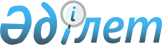 Шектеу іс-шараларын тоқтату және Ақмола облысы Атбасар ауданы Ақан Құрманов ауылдық округі әкімінің 2021 жылғы 11 қарашадағы № 5 "Қосбармақ ауылында шектеу іс-шараларын белгілеу туралы" шешімінің күші жойылды деп тану туралыАқмола облысы Атбасар ауданы Ақан Құрманов ауылдық округі әкімінің 2022 жылғы 14 қаңтардағы № 2 шешімі. Қазақстан Республикасының Әділет министрлігінде 2022 жылғы 20 қаңтарда № 26574 болып тіркелді
      Қазақстан Республикасының "Ветеринария туралы" Заңының 10-1-бабының 8) тармақшасына, Қазақстан Республикасының "Құқықтық актілер туралы" Заңының 27-бабының 1-тармағына сәйкес және Ақмола облысы Атбасар ауданының бас мемлекеттік ветеринариялық – санитариялық инспекторының 2021 жылғы 27 желтоқсандағы № 01-28-477 ұсынысы негізінде, ШЕШТІМ:
      1. Ақмола облысы Атбасар ауданы Ақан Құрманов ауылдық округінің Қосбармақ ауылы аумағында ірі қара малдың инфекциялық ринотрахеит ауруын жою бойынша кешенді ветеринариялық іс-шаралардың жүргізілуіне байланысты, белгіленген шектеу іс-шаралары тоқталсын.
      2. Ақмола облысы Атбасар ауданы Ақан Құрманов ауылдық округі әкімінің "Қосбармақ ауылында шектеу іс-шараларын белгілеу туралы" 2021 жылғы 11 қарашадағы № 5 (Нормативтік құқықтық актілерді мемлекеттік тіркеу тізілімінде № 25132 болып тіркелген) шешімінің күші жойылды деп танылсын.
      3. Осы шешімнің орындалуын бақылауды өзіме қалдырамын.
      4. Осы шешім оның алғашқы ресми жарияланған күнінен бастап қолданысқа енгізіледі.
					© 2012. Қазақстан Республикасы Әділет министрлігінің «Қазақстан Республикасының Заңнама және құқықтық ақпарат институты» ШЖҚ РМК
				
      Ақан Құрмановауылдық округінің әкімі

А.Белялова
